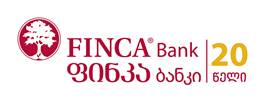 სს ფინკა ბანკი საქართველო საერთაშორისო საფინანსო ჰოლდინგის FINCA Microfinance Holdings (FMH) ნაწილია. ფინკა ბანკს ძლიერი საერთაშორისო ფინანსური პარტნიორები ჰყავს როგორიცაა: FINCA International (USA), საერთაშორისო ფინანსური კორპორაცია (IFC, World Bank Group) (USA), KFW Bankengruppe- გერმანიის განვითარების ბანკი, FMO-ნიდერლანდების გაერთიანებული ბანკი, responsAbility Social Investments AG, და Triple Jump. სს ფინკა ბანკი საქართველო, დღეისათვის 36 სერვის ცენტრის საშუალებით საბანკო მომსახურებას უწევს 100 000-ზე მეტ მომხმარებელს ქვეყნის თითქმის ყველა რეგიონში.სს „ფინკა ბანკი საქართველო“ აცხადებს ტენდერს რბილი ავეჯის შესყიდვაზეტენდერში მონაწილეობისათვის წარსადგენი  დოკუმენტაციაპრეტენდენტმა უნდ წარმოადგინოს: სატენდერო განაცხადის შევსებული ფორმა - დანართი 1;  (განაცხადი დამოწმებული უნდა იყოს ორგანიზაციის ბეჭდით და უფლებამოსილი პირის ხელმოწერით)ამონაწერი სამეწარმეო რეესტრიდან;სარეკომენდაციო წერილი ( მინიმუმ 2 კომპანიიდან);მოკლე ისტორია კომპანიის შესახებ, გამოცდილება, პროექტები ( სასურველია დასურათებული).პრეტენდენტის საკონტაქტო პირის ტელეფონის ნომერი, ელექტრონული ფოსტა, მისამართი.განსაკუთრებული პირობებიმოთხოვნილი ავეჯის სპეციფიკაცია და ფოტოები წარმოდგენილია დანართ # 2 ში.პრეტენდენტის მიერ წარმოდგენილი არასწორი ან არასრულყოფილი წინადადება არ განიხილება.წინადადებების განხილვისას, საჭიროების შემთხვევაში, სატენდერო კომისია იტოვებს უფლებას მწარმოებელ კომპანიას მოსთხოვოს დამატებითი დოკუმენტაცია. პრეტენდენტის მიერ მითითებულ ვადაში დამატებითი დოკუმენტაციის არ წარმოდგენის შემთხვევაში იგი ჩაითვლება დისკვალიფიცირებულად.სს „ფინკა ბანკი საქართველო“ არ არის ვალდებული პრეტენდენტს განუმარტოს თავისი გადაწყვეტილების საფუძველი.გთხოვთ გამოაგზავნოთ შესაბამისად წარსადგენი დოკუმენტაცია დალუქული კონვერტით (კონვერტზე უნდა იყოს წარწერა - კონფედენციალურია, ტენდერის სახელწოდება და თქვენი კომპანიის დასახელება) ორგანიზაციის ფაქტიურ მისამართზე: ქ. თბილისი, ვაჟა ფშაველას 71, ბლოკი 1, მე 3 სართული - სს „ფინკა ბანკი საქართველოს“ სათავო ოფისი. სატენდერო დოკუმენტაციის მოწოდების ბოლო ვადაა 2018 წლის 14 ივნისი. ტენდერში მონაწილეობისათვის მზაობის შესახებ ან/და ნებისმიერი შეკითხვის არსებობის შემთხვევაში გთხოვთ მოგვწეროთ შემდეგ ელექტრონულ მისამართზე: procurement@finca.ge და sopio.uznadze@finca.geსს ფინკა ბანკი საქართველო ახორციელებს საქმიანობას უმაღლესი ეთიკური და პროფესიული სტანდარტების მიხედვით და ბანკის შიდა წესების მიხედვით, ბანკის თანამშრომელს და/ან მასთან დაკავშირებულ პირს არ შეიძლება ჰქონდეს პირდაპირი ან არაპირდაპირი ფინანსური ინტერესი ბანკის რომელიმე კონტრაჰენტთან (ინტერესთა კონფლიქტი). აღნიშნულის გათვალისწინებით, ტენდერში მონაწილე კომპანიასა და ბანკის თანამშრომელს და/ან მათთან დაკავშირებულ პირებს შორის არ უნდა არსებობდეს ინტერესთა კონფლიქტი.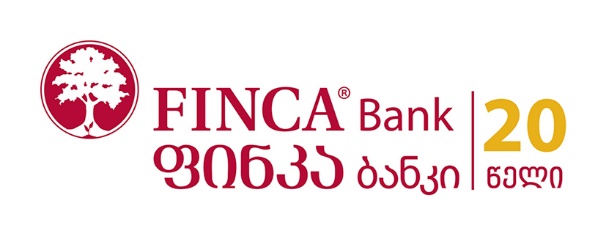 ტენდერში მონაწილეობის განაცხადის ფორმაავეჯის მწარმოებელი  კომპანიის დასახელება:      --------------------------------------------------------------იურიდიული მისამართი:   ----------------------------------------------------------------------------------ფაქტობრივი მისამართი:  ---------------------------------------------------------------------------------------ინფორმაცია ავეჯის მწარმოებელი კომპანიის დამფუძნებლების შესახებ:   -------------------------------------------------------------------------------------------------------------------------------------------საკონტაქტო პირი (სახელი და გვარი, ტელეფონი, ელ-ფოსტა):   -----------------------------------------------------------------------------------------------------------------------------------------------------კომპანიის ისტორია (როდის დაარსდა, რამდენი წელია რაც მოღვაწეობს ქართულ ბაზარზე, განხორციელებული პროექტები)  ---------------------------------------------------------------------------------------------------------------------------------------------------------------------------------------------------------------------------------------------------------------------------------------------------------------------------------------------------------------------------------------------------------------რა მოცულობის სამუშაოები აქვს ერთდროულად შესრულებული:   --------------------------------------------------------------------------------------------------------------------------------------------------------------------------------------